ТЕХНОЛОГИЧЕСКАЯ КАРТА ЗАНЯТИЯ ДисциплиныОД. 03 «Математика», ОД.06  «ФизикаПрофессия:12.01.09 Мастер по изготовлению и сборке деталей и узловПреподавателиПорошин Валерий Иванович, Зудина Надежда МихайловнаКурс, группа2 курс, группа 231Тема занятия Тема занятия Обобщение и закрепление понятия «Интерференция света. Интерференция света и её применение в оптических приборах».Обобщение и закрепление понятия «Интерференция света. Интерференция света и её применение в оптических приборах».Обобщение и закрепление понятия «Интерференция света. Интерференция света и её применение в оптических приборах».Обобщение и закрепление понятия «Интерференция света. Интерференция света и её применение в оптических приборах».Обобщение и закрепление понятия «Интерференция света. Интерференция света и её применение в оптических приборах».Обобщение и закрепление понятия «Интерференция света. Интерференция света и её применение в оптических приборах».Содержание темы Содержание темы Интерференция, применение интерференцииИнтерференция, применение интерференцииИнтерференция, применение интерференцииИнтерференция, применение интерференцииИнтерференция, применение интерференцииИнтерференция, применение интерференцииКлючевые понятия темыКлючевые понятия темыИнтерференция, когерентность световых волн, условия максимума и минимума, применение интерференцииИнтерференция, когерентность световых волн, условия максимума и минимума, применение интерференцииИнтерференция, когерентность световых волн, условия максимума и минимума, применение интерференцииИнтерференция, когерентность световых волн, условия максимума и минимума, применение интерференцииИнтерференция, когерентность световых волн, условия максимума и минимума, применение интерференцииИнтерференция, когерентность световых волн, условия максимума и минимума, применение интерференцииЦель занятия для преподавателяЦель занятия для преподавателяПовторить, закрепить и систематизировать основные понятия по теме «Интерференция света», применение интерференции в профессиональной деятельностиПовторить, закрепить и систематизировать основные понятия по теме «Интерференция света», применение интерференции в профессиональной деятельностиПовторить, закрепить и систематизировать основные понятия по теме «Интерференция света», применение интерференции в профессиональной деятельностиПовторить, закрепить и систематизировать основные понятия по теме «Интерференция света», применение интерференции в профессиональной деятельностиПовторить, закрепить и систематизировать основные понятия по теме «Интерференция света», применение интерференции в профессиональной деятельностиПовторить, закрепить и систематизировать основные понятия по теме «Интерференция света», применение интерференции в профессиональной деятельностиЦель занятия для обучающихсяЦель занятия для обучающихсяСформировать и закрепить знания об интерференции света, условиях её возникновения. Рассмотреть применение интерференции света в оптических приборах.Сформировать и закрепить знания об интерференции света, условиях её возникновения. Рассмотреть применение интерференции света в оптических приборах.Сформировать и закрепить знания об интерференции света, условиях её возникновения. Рассмотреть применение интерференции света в оптических приборах.Сформировать и закрепить знания об интерференции света, условиях её возникновения. Рассмотреть применение интерференции света в оптических приборах.Сформировать и закрепить знания об интерференции света, условиях её возникновения. Рассмотреть применение интерференции света в оптических приборах.Сформировать и закрепить знания об интерференции света, условиях её возникновения. Рассмотреть применение интерференции света в оптических приборах.Тип занятияТип занятияСистематизации и закрепления знанийСистематизации и закрепления знанийСистематизации и закрепления знанийСистематизации и закрепления знанийСистематизации и закрепления знанийСистематизации и закрепления знанийФормы организации деятельностиФормы организации деятельностиФронтальная, индивидуальная, групповаяФронтальная, индивидуальная, групповаяФронтальная, индивидуальная, групповаяФронтальная, индивидуальная, групповаяФронтальная, индивидуальная, групповаяФронтальная, индивидуальная, групповаяУчебная литератураУчебная литератураМякишев Г.Я. Физика. 11 класс: учебник для общеобразовательных организаций:базовый уровень / Г.Я.Мякишев, Б.Б.Буховцев, В.М.Чаругин; под редакциейН.А.Парфентьевой. – 5-е издание, переработанное – М.: Просвещение, 2021 – 432 с.Рымкевич А.П. Физика. Задачник. 10-11 кл.: учебное пособие / А.П.Рымкевич. –22-е изд., стереотип. – М.: Дрофа, 2022 – 188 с.Мякишев Г.Я. Физика. 11 класс: учебник для общеобразовательных организаций:базовый уровень / Г.Я.Мякишев, Б.Б.Буховцев, В.М.Чаругин; под редакциейН.А.Парфентьевой. – 5-е издание, переработанное – М.: Просвещение, 2021 – 432 с.Рымкевич А.П. Физика. Задачник. 10-11 кл.: учебное пособие / А.П.Рымкевич. –22-е изд., стереотип. – М.: Дрофа, 2022 – 188 с.Мякишев Г.Я. Физика. 11 класс: учебник для общеобразовательных организаций:базовый уровень / Г.Я.Мякишев, Б.Б.Буховцев, В.М.Чаругин; под редакциейН.А.Парфентьевой. – 5-е издание, переработанное – М.: Просвещение, 2021 – 432 с.Рымкевич А.П. Физика. Задачник. 10-11 кл.: учебное пособие / А.П.Рымкевич. –22-е изд., стереотип. – М.: Дрофа, 2022 – 188 с.Мякишев Г.Я. Физика. 11 класс: учебник для общеобразовательных организаций:базовый уровень / Г.Я.Мякишев, Б.Б.Буховцев, В.М.Чаругин; под редакциейН.А.Парфентьевой. – 5-е издание, переработанное – М.: Просвещение, 2021 – 432 с.Рымкевич А.П. Физика. Задачник. 10-11 кл.: учебное пособие / А.П.Рымкевич. –22-е изд., стереотип. – М.: Дрофа, 2022 – 188 с.Мякишев Г.Я. Физика. 11 класс: учебник для общеобразовательных организаций:базовый уровень / Г.Я.Мякишев, Б.Б.Буховцев, В.М.Чаругин; под редакциейН.А.Парфентьевой. – 5-е издание, переработанное – М.: Просвещение, 2021 – 432 с.Рымкевич А.П. Физика. Задачник. 10-11 кл.: учебное пособие / А.П.Рымкевич. –22-е изд., стереотип. – М.: Дрофа, 2022 – 188 с.Мякишев Г.Я. Физика. 11 класс: учебник для общеобразовательных организаций:базовый уровень / Г.Я.Мякишев, Б.Б.Буховцев, В.М.Чаругин; под редакциейН.А.Парфентьевой. – 5-е издание, переработанное – М.: Просвещение, 2021 – 432 с.Рымкевич А.П. Физика. Задачник. 10-11 кл.: учебное пособие / А.П.Рымкевич. –22-е изд., стереотип. – М.: Дрофа, 2022 – 188 с.Оборудование и материалыОборудование и материалыSmart board, ноутбук, презентация по теме, прибор для демонстрации колец Ньютона, бланки рефлексииSmart board, ноутбук, презентация по теме, прибор для демонстрации колец Ньютона, бланки рефлексииSmart board, ноутбук, презентация по теме, прибор для демонстрации колец Ньютона, бланки рефлексииSmart board, ноутбук, презентация по теме, прибор для демонстрации колец Ньютона, бланки рефлексииSmart board, ноутбук, презентация по теме, прибор для демонстрации колец Ньютона, бланки рефлексииSmart board, ноутбук, презентация по теме, прибор для демонстрации колец Ньютона, бланки рефлексииФормируемые образовательные результатыФормируемые образовательные результатыметапредметные –   коммуникативные – К02, К03, К.05                                   познавательные – П09, П12                                    регулятивные – Р.02, Р.05, Р.08                                   личностные  - Л.08,Л.11метапредметные –   коммуникативные – К02, К03, К.05                                   познавательные – П09, П12                                    регулятивные – Р.02, Р.05, Р.08                                   личностные  - Л.08,Л.11метапредметные –   коммуникативные – К02, К03, К.05                                   познавательные – П09, П12                                    регулятивные – Р.02, Р.05, Р.08                                   личностные  - Л.08,Л.11метапредметные –   коммуникативные – К02, К03, К.05                                   познавательные – П09, П12                                    регулятивные – Р.02, Р.05, Р.08                                   личностные  - Л.08,Л.11метапредметные –   коммуникативные – К02, К03, К.05                                   познавательные – П09, П12                                    регулятивные – Р.02, Р.05, Р.08                                   личностные  - Л.08,Л.11метапредметные –   коммуникативные – К02, К03, К.05                                   познавательные – П09, П12                                    регулятивные – Р.02, Р.05, Р.08                                   личностные  - Л.08,Л.11Формируемые образовательные результатыФормируемые образовательные результатыпредметные – ПР01, ПР02, ПР05, ПР07, ПР08ОК 01. ОК 02. ОК 04. ОК 07. ОК 09. предметные – ПР01, ПР02, ПР05, ПР07, ПР08ОК 01. ОК 02. ОК 04. ОК 07. ОК 09. предметные – ПР01, ПР02, ПР05, ПР07, ПР08ОК 01. ОК 02. ОК 04. ОК 07. ОК 09. предметные – ПР01, ПР02, ПР05, ПР07, ПР08ОК 01. ОК 02. ОК 04. ОК 07. ОК 09. предметные – ПР01, ПР02, ПР05, ПР07, ПР08ОК 01. ОК 02. ОК 04. ОК 07. ОК 09. предметные – ПР01, ПР02, ПР05, ПР07, ПР08ОК 01. ОК 02. ОК 04. ОК 07. ОК 09. Этапы занятия, время (мин)Этапы занятия, время (мин)Формы организации учебной деятельностиДеятельность преподавателяДеятельность студентовПланируемые образовательные результатыПланируемые образовательные результатыТипы оценочных мероприятийМотивационно-целевой3 минМотивационно-целевой3 минфронтальнаяПриветствуют обучающихся. П1: Проверяет присутствующих на занятии. Настраивает на работу (Слайд 1.)Озвучивает тему занятия и выводит на экран (Слайд 2). Задавая наводящие вопросы, просит обучающихся сформулировать цель занятия.П 2: Сегодня у вас не совсем обычный урок. М.В. Ломоносову приписывают фразу: "Математика – царица всех наук, но служанка физики". С тех пор прошло много времени, и сейчас без математики невозможно представить подготовку специалистов не только в области физики, но и других наук, химии, геологии, биологии, экономики, оптики... Современный инженер тоже без сомнения должен обладать глубокими знаниями в математике.Первый, кто применил математику для описания законов природы, был Исаак Ньютон: «Физика не может не знать математический язык потому, что на этом языке написана книга природы, которую суждено ему читать. Физик не может рассуждать иначе, как только математически, потому, что он претендует на точность»П 1: Объясняет план занятия (Слайд 3)- повторение темы интерференция света и ее применение;- повторение математических величин;- отработка навыков решения задач;- подведение итогов урока путем заполнения кластер-схемы и решения задачи;Сообщает о критериях выставления оценок за занятие (ответы во время фронтальной беседы, решение задач, сообщения, заполнение кластер-схемы).Слушают преподавателя.Отвечают на вопросы. Предлагают формулировки темы и цели занятия---Актуализация знаний 10 минутАктуализация знаний 10 минутфронтальная П 1: Если свет представляет собой поток волн, то должна наблюдаться интерференция света. Однако получить интерференционную картину (чередование максимумов и минимумов освещённости) с помощью двух независимых источников света, например, электрических лампочек, невозможно. Включение еще одной лампочки лишь увеличивает освещённость  поверхности, но не создаёт чередования минимумов и максимумов освещённости.На прошлом занятии мы начали изучать тему «Интерференция света». Сегодня мы углубим и закрепим знания по данной теме.Предлагает вспомнить и закрепить основные понятия и условия интерференции света (Слайд 4).Слушают преподавателяПР02,ПР05Р.08,Л.11ПР02,ПР05Р.08,Л.11-ИндивидуальнаяЗадает вопросы: -Что такое интерференцией света? - Что представляет собой интерференционная картина?- Каковы условия интерференции?- Какие волны называются когерентными?- Каковы условия максимума и минимума освещенности?П 2: (Слайд 5)Прежде, чем мы перейдём к решению задач, вспомним единицы измерения, которые вы применяете на практике - 1 нано метр и 1 микрометр:1 мкм = 10 – 6 м, т.е. одна миллионная доля метра; 1 нм = 10 – 9 м, т.е. одна миллиардная доля метра. Как представить себе такую маленькую величину?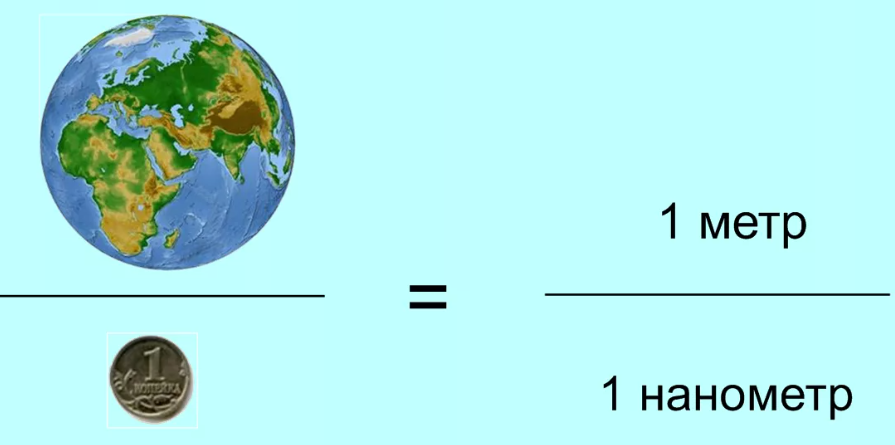 Отвечают на вопросы.К02,К03,К.05 П08, П12ПР1,ПР2,ПР5, ПР7 ,ПР8,Л.12Устные ответыУстные ответыЗакрепление материала15 минутЗакрепление материала15 минутИндивидуальнаяФронтальнаяП 1: Дает задание решить задачу (Слайд 6). Две когерентные волны зеленого цвета с длиной волны 600 нм достигают некоторой точки с разностью хода 3,6 мкм. Что произойдет: усиление или ослабление световых волн?(Слайд 7).Рассмотрим интерференционною картину, возникающую в тонких пленках (мыльной пленке). 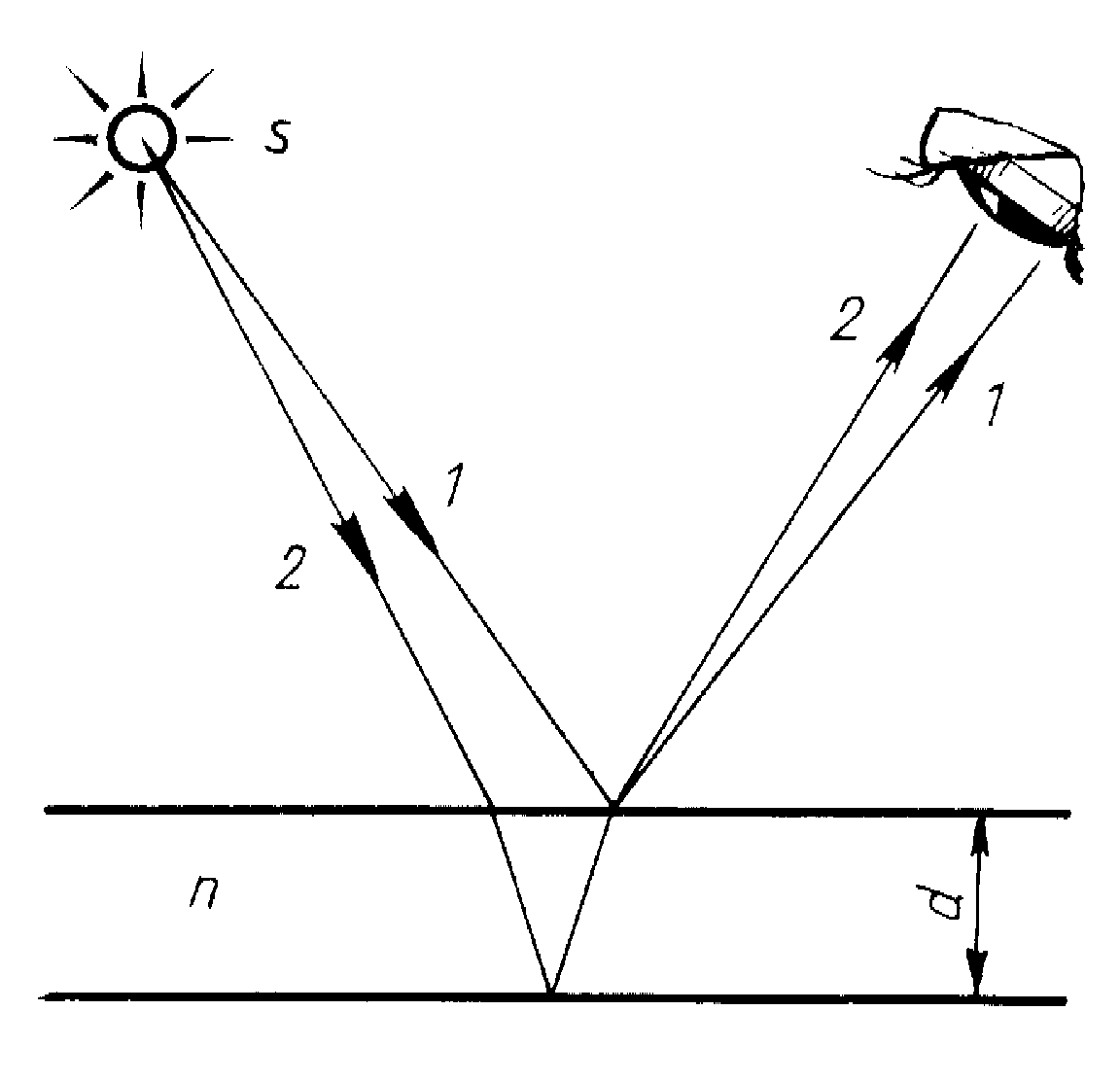 Задает вопросы:Почему возникает
 интерференция?
-  Чему равна разность
 хода световых лучей?
- Почему выполняется условие 
когерентности отраженных
 лучей?Используя прибор «Кольца Ньютона»:Пронаблюдайте образование радужных колец, возникающих при соприкосновении линзы и стеклянной пластины.Объясните причину их возникновения   (Слайд 8)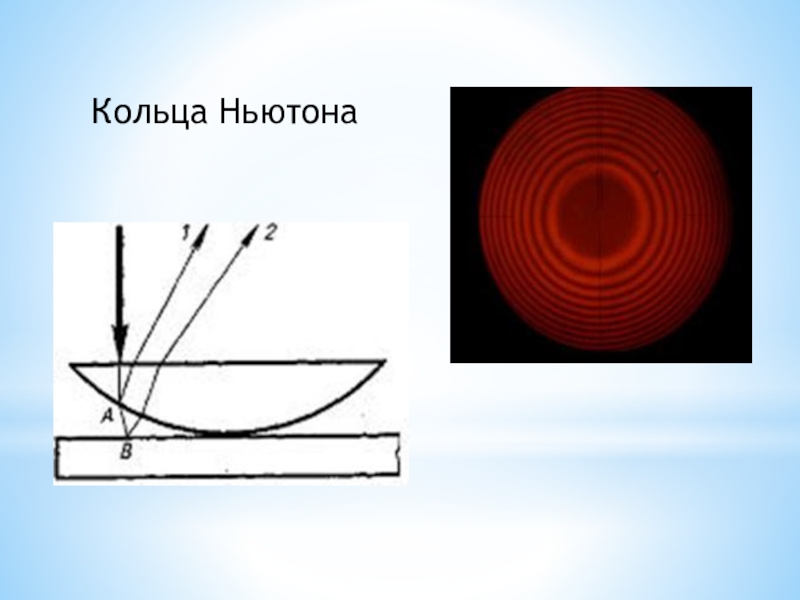 Один из обучающихся решает задачу у доски, остальные решают самостоятельно в рабочих тетрадях Отвечают на вопросыК02,К03,К.05 П08, П12ПР1,ПР2,ПР5, ПР7 ,ПР8,Л.12Решенная задачаОтветы на вопросыРешенная задачаОтветы на вопросыЗакрепление материала15 минутЗакрепление материала15 минутИндивидуальная, групповая,фронтальная(Слайд 9).Применение интерференции важны и обширны. Остановимся на некоторых из них.Проверка качества обработки поверхностей. (с точностью да 1/10 длины волны, т.е до 10 мкм.) 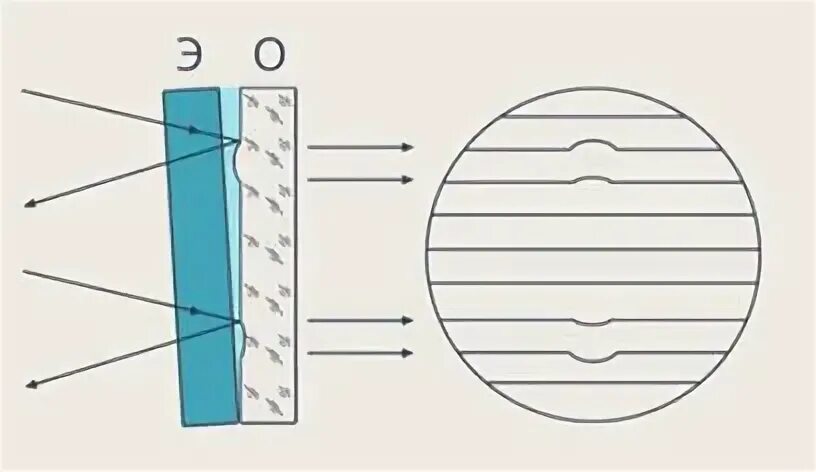 П 2: Просветление оптики (Слайд 10-15)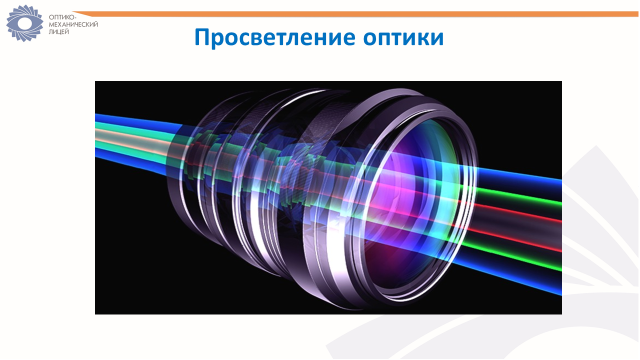 Сообщения студентов: (Слайды 16-25)- Антистатическое покрытие линз.- Упрочняющие покрытияСлушают преподавателя, соглашаются, записывают выводы.Слушают преподавателя, записывают выводы, решают задачиВыступления студентов с сообщениями.К02,К03,К.05 П08, П12ПР1,ПР2,ПР5, ПР7 ,ПР8,Л.12Ответы на вопросы. Представление сообщений.Ответы на вопросы. Представление сообщений.Проверка усвоения материала.14 минутПроверка усвоения материала.14 минутИндивидуальная, фронтальнаяП 1: Предлагает заполнить схему: Понятия, условия, процессы, связанные с интерференцией света.Рассказывает о критериях оценки.Предлагает сделать самооценку.Заполняют схему: Понятия, условия, процессы, связанные с  интерференцией света.Делают самооценку.К02,К03,К.05 П08, П12ПР1,ПР2,ПР5, ПР7 ,ПР8,Л.12Заполненная схемаЗаполненная схемаПодведение итогов. Рефлексия3 минПодведение итогов. Рефлексия3 минФронтальная,Индивидуальная Благодарит за работу на уроке.  Выставляет оценки. Выдает домашнее задание к следующему занятию.Предлагает выбрать эмоции: Я доволен занятием –  
Мне многое непонятно – 
Я не доволен – 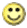 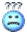 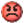 Оценивают уровень  усвоения информации и удовлетворенности работы на уроке.Р.05Анализ ответовАнализ ответов